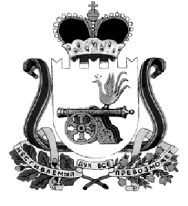 АДМИНИСТРАЦИЯ МУНИЦИПАЛЬНОГО ОБРАЗОВАНИЯ“КАРДЫМОВСКИЙ  РАЙОН” СМОЛЕНСКОЙ ОБЛАСТИ П О С Т А Н О В Л Е Н И Еот  07.09.2016  №  00482О внесении изменений в постановление Администрации муниципального образования «Кардымовский район» Смоленской области от 17.10.2012 № 0628Администрация муниципального образования «Кардымовский район» Смоленской областип о с т а н о в л я е т: Внести изменения в приложение к постановлению Администрации муниципального образования «Кардымовский район» Смоленской области от 17.10.2012 № 0628 «Об утверждении перечня имущества, находящегося в муниципальной собственности муниципального образования «Кардымовский район»  Смоленской области, свободного от прав третьих лиц (за исключением имущественных прав субъектов малого и среднего предпринимательства) для предоставления его во владение  и (или) в пользование на долгосрочной основе (в том числе по льготным ставкам арендной платы) субъектам малого и среднего предпринимательства и организациям, образующим инфраструктуру поддержки субъектов малого и среднего предпринимательства», изложив его в новой редакции согласно приложению к настоящему постановлению.2. Контроль исполнения настоящего постановления возложить на заместителя Главы муниципального образования «Кардымовский район» Смоленской области Д.Ю. Григорьева.3. Постановление вступает в силу со дня его подписания.Приложениек постановлению Администрации муниципального образования «Кардымовский район» Смоленской областиот 07.09.2016 № 00482ПЕРЕЧЕНЬимущества, находящегося в муниципальной собственности муниципального образования «Кардымовский район» Смоленской области, свободного от прав третьих лиц (за исключением имущественных прав субъектов малого и среднего предпринимательства) для предоставления его во владение  и (или) в пользование на долгосрочной основе (в том числе по льготным ставкам арендной платы) субъектам малого и среднего предпринимательства и организациям, образующим инфраструктуру поддержки субъектов малого и среднего предпринимательстваГлавы муниципального образования «Кардымовский район» Смоленской областиЕ.В. Беляев№ 
п/пНаименование объектаБалансодержательРеестровый 
номер    

Адрес (местонахождение)Технические характеристики объектаИнформация об имущественных правах субъектов малого и среднего предпринимательства№ 
п/пНаименование объектаРеестровый 
номер    

Адрес (местонахождение)Технические характеристики объекта12345671.ГаражКазна муниципального образования «Кардымовский район» Смоленской области47/17-98Смоленская область, п.Кардымово, ул.Парковая, д.3-А1991 года постройки, общая площадь 242,1 кв.м.Договор долгосрочной аренды от 17.06.2014 №4 с индивидуальным предпринимателем2.ГаражКазнамуниципального образования «Кардымовский район» Смоленской области135/6-98Смоленская область, п.Кардымово, ул.Матросова, в р-не д. 2общая площадь 24 кв.м.нет